प्रिय मतदाता,  Santa Clara काउंटी मतदाता रजिस्ट्रार इस अहस्ताक्षरित पहचान लिफाफा वक्तव्य पत्र को इसलिए भेज रहा है क्योंकि आपने अपने आधिकारिक मतपत्र वापसी लिफाफे पर हस्ताक्षर नहीं किए हैं। आपके पास इस पत्र के पीछे अहस्ताक्षरित पहचान लिफाफा वक्तव्य को पूरा करने, हस्ताक्षर करने और वापस भेजने के लिए चुनाव के 28 दिन बाद तक का समय है। आपको इस पत्र के पीछे निर्देशों में दिए गए विकल्पों में से एक को चुनाव के बाद 28वें दिन तक शाम 5:00 बजे से पहले पूरा करना होगा।आपका अहस्ताक्षरित पहचान लिफाफा वक्तव्यचुनाव के बाद 28वें दिन तक शाम 5:00 बजे से पहले Santa Clara काउंटी के मतदाता रजिस्ट्रार कार्यालयको  प्राप्त  हो जाना चाहिए।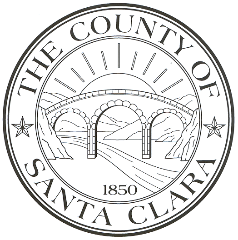 अहस्ताक्षरित पहचान लिफाफा वक्तव्य को पूरा करने से पहले इन निर्देशों को ध्यान से पढ़ें।इन निर्देशों का पालन नहीं करने पर आपके मतपत्र की गिनती नहीं हो सकेगी। आपके डाक द्वारा मतदान मतपत्र के गिने जाने के लिए, नीचे दिए गए वक्तव्य को भरें और "मतदाता के हस्ताक्षर" के ऊपर की रेखा पर हस्ताक्षर करें और वापस लौटाने के निम्न विकल्पों में से कोई एक चुनें: कृपया ध्यान दें कि पूर्ण वक्तव्य पर प्रदान किए गए हस्ताक्षर भविष्य के चुनावों में हस्ताक्षर तुलना उद्देश्य के उपयोग के लिए आपके पंजीकरण रिकॉर्ड में जोड़े जा सकते हैं।मतदाता रजिस्ट्रार कार्यालय में स्वयं आकर। आप नीचे दिए गए हमारे कार्यालय के पते पर सोमवार से शुक्रवार सुबह 8:00 बजे से शाम 5:00 बजे तक अपने मूल डाक द्वारा मतदान मतपत्र लिफाफे पर हस्ताक्षर करने या अहस्ताक्षरित पहचान लिफाफा वक्तव्य को वापस करने के लिए आ सकते हैं।  यह चुनाव के बाद 28वें दिन तक शाम 5:00 बजे से पहले किया जाना चाहिए। Santa Clara काउंटी में किसी भी आधिकारिक मतपत्र ड्रॉप बॉक्स स्थान पर अपने हस्ताक्षरित वक्तव्य को डाल दें। चुनाव के दिन रात 8:00 बजे     तक Santa Clara काउंटी में किसी भी मतदान केन्द्र स्थान पर अपना अहस्ताक्षरित पहचान लिफाफा वक्तव्य छोड़ सकते हैं। कृपया आधिकारिक मतपत्र ड्रॉप बॉक्स और मतदान केन्द्र स्थानों की पूरी सूची और अनुसूची के लिए www.sccvote.org पर जाएँ।हस्ताक्षरित किया हुआ वक्तव्य संलग्न डाक-भुगतान लिफ़ाफे को डाक द्वारा हमारे कार्यालय भेजें: अहस्ताक्षरित पहचान लिफाफा वक्तव्य  हमारे कार्यालय को चुनाव के बाद 28वें दिन तक शाम 5:00 बजे से पहले नीचे दिए गए पते पर प्राप्त हो जाना चाहिए। डाक मुहर स्वीकार नहीं किए जाएँगे।हस्ताक्षरित किया हुआ वक्तव्य हमारे कार्यालय को फैक्स करें। आपका फैक्स किया गया वक्तव्य चुनाव के बाद 28वें दिन तक शाम 5:00 बजे से पहले हमारे कार्यालय को प्राप्त हो जाना चाहिए। डाक द्वारा मतदान का फैक्स नंबर 1(408) 293-6002 है।हस्ताक्षरित किया हुआ वक्तव्य हमारे कार्यालय को ईमेल करें। आपका ईमेल किया गया वक्तव्य हमारे कार्यालय को चुनाव के बाद 28वें दिन तक शाम 
5:00 बजे से पहले प्राप्त हो जाना चाहिए। ईमेल पता votebymail@rov.sccgov.org है।                                                            अहस्ताक्षरित पहचान लिफाफा वक्तव्य  मैं, __________________________________________________________________, Santa Clara काउंटी, California राज्य का एक पंजीकृत मतदाता हूँ।                                   (मतदाता का नाम)मैं झूठी गवाही के दंड के तहत घोषणा करता/करती हूँ कि मैंने डाक द्वारा मतदान मतपत्र का अनुरोध किया और उसे लौटा दिया है और मैंने इस चुनाव में एक से अधिक मतपत्र पर मतदान न तो किया है और न ही करूँगा/करूँगी। मैं उस परिसर का/की निवासी हूँ जिसमें मैंने मतदान किया है और मैं वह व्यक्ति हूँ जिसका नाम डाक द्वारा मतदान मतपत्र लिफाफे पर दिखाई दे रहा है। मैं समझता/समझती हूँ कि अगर मैं मतदान के संबंध में किसी भी धोखाधड़ी का प्रयास करता/करती हूँ, या अगर मैं मतदान के संबंध में सहायता या धोखाधड़ी या उकसाने में सहायता करता/करती या उकसाने का प्रयास करता/करती हूँ, तो  मुझे 16 महीने या दो या तीन साल तक कैद की सजा के लिए महापराध का दोषी ठहराया जा सकता है। मैं समझता/समझती हूँ कि इस वक्तव्य पर हस्ताक्षर करने में मेरी विफलता का मतलब है कि मेरा डाक द्वारा मतदान मतपत्र अमान्य हो जाएगा।(हस्ताक्षरित) _____________________________________________________________________________________________________________                                           मतदाता के हस्ताक्षर                  (मुख्तारनामा स्वीकार नहीं किया जाएगा)(गवाह)_________________________________________________________________________________________________________________	            यदि मतदाता हस्ताक्षर करने में असमर्थ है, तो वह निशान बना सकता/सकती है जिसे एक गवाह द्वारा प्रमाणित किया जाएगा।दिनांक ________________________________________ महीना ______________________________, वर्ष _________________________________आवासीय पता: ___________________________________________________________________________________________________________			          गली का पता	                                शहर	                                         ज़िप कोड	  डाक पता: _______________________________________________________________________________________________________________  	                                    गली का पता                                    शहर                                                  ज़िप कोडCounty of Santa Clara Registrar of Voters1555 Berger Drive, Building 2, San Jose, CA 95112टोल फ्री 1(866) 430-VOTE (8683) - फ़ैक्स 1(408) 293-6002 - www.sccvote.org